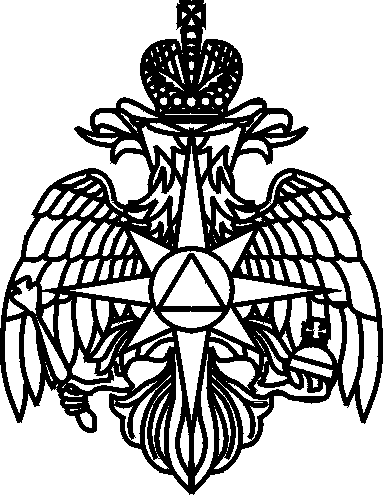 ГУ МЧС  РОССИИ ПО АМУРСКОЙ ОБЛАСТИ ПАМЯТКАРАЖДАНАМ, ВЛАДЕЛЬЦАМ ИНДИВИДУАЛЬНЫХ ЖИЛЫХ ДОМОВ И САДОВЫХ УЧАСТКОВ	Весна и осень на территории Амурской области характеризуется повышенной опасностью возникновения пожаров, когда даже маленькая искра может привести к огненной стихии. 	Бороться с огнём в чрезвычайных ситуациях очень трудно, но не допустить пожар и своевременно создать условия для предотвращения его распространения и тушения – это наша общая задача.	В целях подготовки к пожароопасному периодуНЕОБХОДИМО:	- очистить территорию усадьбы (дачи) и прилегающую к жилому дому территорию от горючих отходов, мусора, опавших листьев, сухой травы и т.д.;	- вывезти горючий мусор на специально отведенные свалки за пределы населенного пункта (дачного массива);	- освободить противопожарные разрывы между Вашими постройками и соседней усадьбой от сена, дров, техники, неплановых деревянных построек;- очистить золосборники и обеспечить их плотно закрывающимися крышками;- убрать с открытых территорий емкости и канистры с легковоспламеняющимися жидкостями и газовые баллоны;- убрать стога сена на расстоянии не менее 15 метров от линии электропередач, не менее 20 метров от дорог и не менее 50 метров от зданий;- опахать стога сена по периметру полосой шириной не менее 4 метров и на расстоянии не менее 5 метров от стога.ПОМНИТЕ:В условиях сухой, жаркой и ветреной погоды или при получении штормового предупреждения КАТЕГОРИЧЕСКИ ЗАПРЕЩАЕТСЯ:- разведение костров, сжигание мусора и сухой травы;- высыпание не затушенной золы;- проведение пожароопасных работ в полях и населенных пунктах;- выбрасывание непотушенных источников зажигания (спички. сигареты и т.д.)Своевременно подготовьте первичные средства пожаротушения (огнетушители, ведра, лопаты, емкости с водой и др.).  Уточните сигналы пожарной тревоги, которые определены органами местного самоуправления для сбора населения на тушение пожара, и вид инвентаря, с которыми Вы должны прибыть на пожар.При невыполнении требований пожарной безопасности в условиях особого противопожарного режима принимаются меры административного воздействия в виде штрафа в отношении граждан до 4 тысяч рублей, в отношении должностных лиц до 30 тысяч рублей, на юридических лиц уже до 500 тысяч рублей.  В случае возникновения пожара вследствие нарушений требований пожарной безопасности, при условии, если это повлекло причинение вреда здоровью или уничтожение (повреждение) чужого имущества в крупном размере предусмотрена уголовная ответственность.В СЛУЧАЕ ПОЖАРА:- незамедлительно сообщите об этом в пожарную охрану по телефону 01; с мобильного оператора 101 или 112- примите посильные меры по спасению людей, имущества и тушению пожара.